Participant No. ______________       Category________________________        Paid________Christmas Cruizin’ Old  Car Show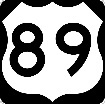 December 9, 2023Triple C Arena50 E 800 NPanguitch, UtahName of Participant: _______________________________________________________Address: ________________________________________________________________Phone: __________________________   Email: _________________________________VEHICLE MAKE/ MODEL/ YEAR_____________________________________________ADDITIONAL VEHICLE(S)__________________________________________________T- Shirt size (circle one):	SM	M	L	XL	2XL	3XL		Participant will receive on Dash Plaque for each vehicle registeredFriday Light Parade on Main Street 7 pmRegistration opens at 8 am on Saturday. Multiple categories. Voting starts at 11 am by participants.Prize drawings, raffle, pinewood derby, climbing wall, and vendors Trophies awarded at 2 pmEARLY REGISTRATION ENSURES WE WILL HAVE DASH PLAQUES ON HAND!Participant disclaimer:  The participant(s) hereby release, Panguitch, City, and Cruizin’ Old 89 Car Show, it sponsors, and anyone affiliated with the event from liability from damage, injury, losses, judgment, and/or claim suffered by them, or the public, to their person or property while participating in this event. Participants will hold event organizers, harmless from any damages, resulting to others from the negligence of the participate.Signature__________________________________________Date___________$25 Entry Fee$10 each for any additional vehiclesMail this form to: Kermit, 620 W. 1050 S. Richfield, Utah 84701If you choose to email your form to : kevendchristensen@msn.comPayment may be accepted on the day of event.Checks payable to: Cruizin Old 89 Car Show